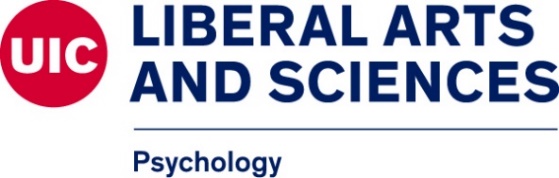 UIC Psychology Faculty Members (reviewing applicants for fall 2023 Admission)Below you will find a list of all faculty members who will be reviewing applications for the upcoming admission cycle. This does not guarantee they will or are accepting new PhD students. We would encourage you to learn more about their research, labs, clinics, etc to determine if they may be a fit for you.Brain and Cognitive SciencesAlex DemosThomas GriffinAlex KeinathEric LeshikarMichael RagozzinoMitch RoitmanJamie RoitmanDennis SpartaJennifer WileyClinical PsychologyErin BerenzEllen HerbenerLoretta HsuehMichael MeinzerRobin MermelsteinBrittany RuddMargaret WardleCommunity PsychologyJosefina BañalesAmanda RoyKim Schonert-ReichlJessica ShawSocial & Personality PsychologyDaniel CervoneAlex DemosRebecca LittmanSohad MurrarMichael PasekTomas Stahl